PELASTUSLAITOKSELLE TOIMITETTAVAT KOHDEKORTITOhje kohdekortin laatimisestaPohjanmaan pelastuslaitoksen alueella kohdekortti laaditaan kohteisiin, joissa on automaattinen paloilmoitin, automaattinen sammutuslaitteisto ja/tai palotekninen savunpoistojärjestelmä. Kohdekortti laaditaan myös kohteista, joissa varastoidaan vaarallisia kemikaaleja pelastuslaitokselle tehtävän ilmoituksen mukaisesti. Pelastuslaitos käyttää kohdekorttia onnettomuustilanteissa. Kohdekortti koostuu kahdesta dokumentista: kohdepiirroksesta sekä kohdekortin etulehdestä. Kohdepiirrokseen liittyvät piirrokset ja piirroksen ohjeistus on esitetty tässä dokumentissa. Kohdekortin etulehti on ladattavissa erillisenä tiedostona pelastuslaitoksen internet-sivuilta. Kohdekortin toimitusKohdekortti toimitetaan PDF-muodossa osoitteeseen palomestari@ovph.fi. Kohdekortti ja kohdepiirros toimitetaan erillisinä PDF-dokumentteina. SäädösperustaPelastuslaki (379/201) 12§ ja 82§, Laki pelastustoimen laitteista (10/2007), Kohdepiirroksessa esitettävät tiedotKohdepiirrosta tehtäessä on huomioitava seuraavat asiat:Kohdepiirroksen tulee olla A4- tai A3-kokoinenKohdekortti tulee olla käännetty valmiiksi niin, että auetessa sen tekstit on oikeinpäinKohdekuvan pohjana voidaan käyttää asemapiirrosta tai vastaavaa, mutta kaikki ylimääräiset viivat tulee poistaa (ennen kaikkea muistettava kortin nopea avautuminen)Rakennusta sivuavat kadut tai tiet on merkittävä (tiennimet) tai vaihtoehtoisesti kohde tulee yksilöidä esimerkiksi aluekarttaanPiirrokseen tulee lisätä mittajana etäisyyden arviointia vartenLisätiedotKohdekortista antaa lisätietoja kohteen palotarkastaja sekä päivystävä palomestari. Yhteystiedot on löydettävissä pelastuslaitoksen internet-sivuilta. 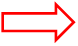 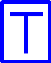 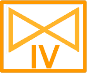 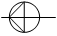 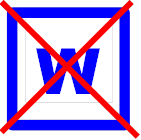 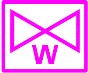 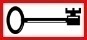 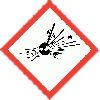 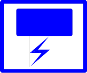 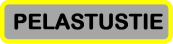 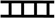 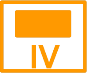 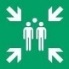 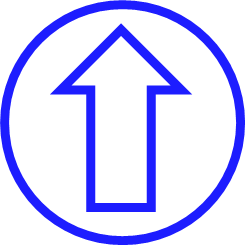 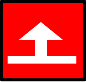 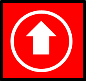 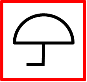 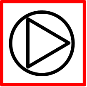 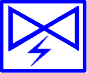 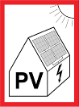 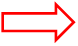 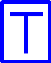 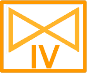 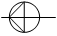 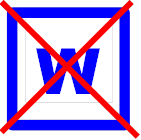 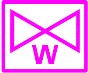 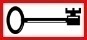 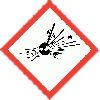 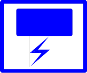 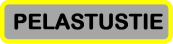 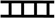 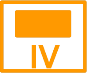 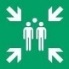 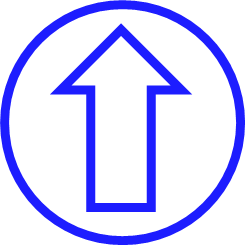 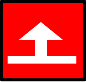 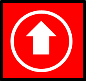 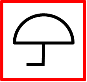 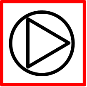 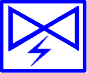 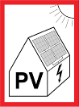 ESIMERKKI KOHDEKORTIN PIIRROKSESTAMerkkiMerkin tunnisteMerkin tunnisteLisätiedotPalokunnan putkilukkoPalokunnan putkilukkoPaloilmoitinkeskus /
 paloilmoittimen alakeskusPaloilmoitinkeskus /
 paloilmoittimen alakeskusKuvan yhteyteen eriteltävä onko kyse pääkeskuksesta vai alakeskuksesta. Kohdetta ilmaisemaan voidaan käyttää myös tekstikenttiä kuten paloilmioitinkaavioissa. 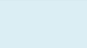 Paloilmoittimella suojatut alueetPaloilmoittimella suojatut alueetPaloilmoittimella suojatut alueet väritetään sinisenharmaaksi. SprinklerikeskusSprinklerikeskus Vaihtoehtoinen merkki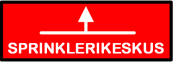 Sprinklerin syöttöSprinklerin syöttö Vaihtoehtoinen merkki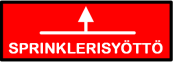 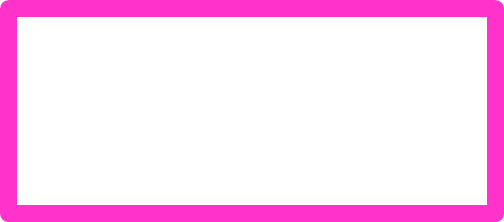 Sammutuslaitteistolla suojatut alueetSammutuslaitteistolla suojatut alueetSammutuslaitteistoilla suojatut alueet ympäröidään vaaleanpunaisella viivalla.Savunpoiston laukaisukeskus 
/ -painikeSavunpoiston laukaisukeskus 
/ -painikeMerkin yhteyteen tarkennettava savunpoiston laukaisun merkitystä, jos sekaannuksen vaaraa.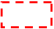 SavunpoistoluukkuSavunpoistoluukkuEri savunpoistoalueet tai -lohkot voidaan erotella eri merkkivärein ilmaistuina. 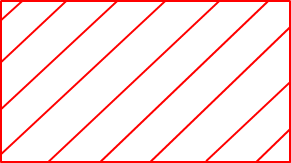 Kaasusammutuslaitteistolla suojatut alueetKaasusammutuslaitteistolla suojatut alueetPalo-osaston rajaPalo-osaston rajaMerkin yhteyteen lisättävä teksti palo-osaston ominaisuuksista esim. EI30 tai EI60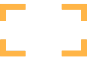 Nostolavalle suunniteltu paikkaNostolavalle suunniteltu paikkaNostolavalle varatussa paikassa on huomioitava, että paikan alla olevat rakenteet kestävät nostolavan painon sekä pistekuorman. Paikka varmistettava yhdessä pelastuslaitoksen kanssa. PohjoissuuntanuoliPohjoissuuntanuoli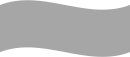 Pelastustien kulkuväyläPelastustien kulkuväyläPelastustiePelastustiePalokunnan sammutusreittiPalokunnan sammutusreitti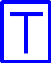 Paloposti / lisävesiPaloposti / lisävesiKiinteistössä sijaitsevat palokunnan käyttöön soveltuvat vesipisteet sekä kiinteistössä olevat kunnan palovesilähteet. Merkkiin tulee liittää tarkempi kuvaus vesilähteestä. KuivanousujohtoKuivanousujohtoKokoontumispaikkaKokoontumispaikka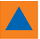 VäestönsuojaVäestönsuojaTikkaatTikkaatEsim. katolle johtavat ulkotikkaatIlmanvaihto – pääkeskus Ilmanvaihto – pääkeskus Ilmanvaihto hätä -seisIlmanvaihto hätä -seisSähköpääkeskus / sähkökeskusSähköpääkeskus / sähkökeskusPääkatkaisija: sähköPääkatkaisija: sähkö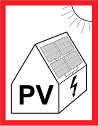 AurinkosähköjärjestelmäAurinkosähköjärjestelmäMerkitään sekä aurinkopaneelien että aurinkosähköjärjestelmän erotuskytkimien sijainti.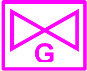 Pääsulkuventtiili: kaasuPääsulkuventtiili: kaasuMerkin viereen tulee yksilöidä kaasu, jonka sulkua venttiili tarkoittaa. 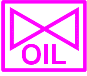 Pääsulkuventtiili: öljyPääsulkuventtiili: öljyPääsulkuventtiili: vesiPääsulkuventtiili: vesi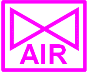 Pääsulkuventtiili: paineilmaPääsulkuventtiili: paineilma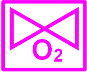 Pääsulkuventtiili: happiPääsulkuventtiili: happiEi vettä sammutukseenEi vettä sammutukseenKohteet, jossa veden käyttö sammutukseen ei sallittua. Vaaralliset aineet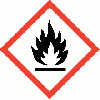 SyttyväSyttyväSyttyvä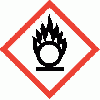 HapettavaHapettavaHapettava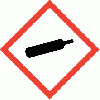 Paineen alaiset kaasutPaineen alaiset kaasutPaineen alaiset kaasut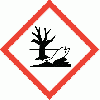 Ympäristölle vaaralliset kemikaalitYmpäristölle vaaralliset kemikaalitYmpäristölle vaaralliset kemikaalit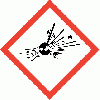 RäjähdeRäjähdeRäjähde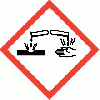 SyövyttäväSyövyttäväSyövyttävä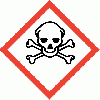 Välitön myrkyllisyysVälitön myrkyllisyysVälitön myrkyllisyys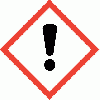 TerveyshaittaTerveyshaittaTerveyshaitta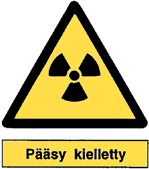 SäteilyvaaraSäteilyvaaraSäteilyvaara